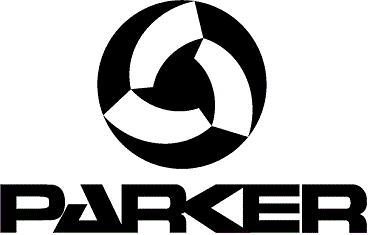 Parker 660 OpenWyposażenie standardoweHDS 12' Carbon, Radio VHF Link 8, Radio Fusion RA70 (radio FM/AM-BT) + 2 głośniki Pakiet elektroniki Premium 9										  17 504 PLNHDS 9' Carbon, Radio Fusion RA70 (radio FM/AM-BT) + 2 głośniki, Radio VHF Link 8				  	 Pakiet elektroniki Standard										   4 556 PLNElite7 Ti	 			Pakiet elektroniki Standard Plus										   10 427 PLNHDS 7' Carbon, Radio VHF Link 6		ModelDługość calkowita (m)Długość kadłuba (m)Szerokość (m)Waga (kg)Ładowność MAX (kg)Kategoria projektowaMoc silnika MAX (kW)Załoga MAXWysokość całkowita (m)Wysokość do linii wody (m)Zanurzenie (cm)660O6,936,452,512801560B/C149,372,762,4036Samoodpływowy kokpit, akumulator, drzwi rufowe,  fotel pilota, fotel 2-go pilota, koło sterowe, konsola, kompas, zbiornik na przynętę, bakista środkowa, bakisty boczne, ławka na dziobie  rolka dziobowa,  burtowe uchwyty na wędki, zbiornik paliwa 140l, światła nawigacyjne, lampa topowa, drabinka kąpielowa, pompa hydrauliczna, pompa zęzowa automatyczna, pompa zęzowa ręczna, sterowanie hydrauliczneSamoodpływowy kokpit, akumulator, drzwi rufowe,  fotel pilota, fotel 2-go pilota, koło sterowe, konsola, kompas, zbiornik na przynętę, bakista środkowa, bakisty boczne, ławka na dziobie  rolka dziobowa,  burtowe uchwyty na wędki, zbiornik paliwa 140l, światła nawigacyjne, lampa topowa, drabinka kąpielowa, pompa hydrauliczna, pompa zęzowa automatyczna, pompa zęzowa ręczna, sterowanie hydrauliczneSamoodpływowy kokpit, akumulator, drzwi rufowe,  fotel pilota, fotel 2-go pilota, koło sterowe, konsola, kompas, zbiornik na przynętę, bakista środkowa, bakisty boczne, ławka na dziobie  rolka dziobowa,  burtowe uchwyty na wędki, zbiornik paliwa 140l, światła nawigacyjne, lampa topowa, drabinka kąpielowa, pompa hydrauliczna, pompa zęzowa automatyczna, pompa zęzowa ręczna, sterowanie hydrauliczneParker 660 Open154 486 PLNMercury 115 L EFI75 254 PLNMercury 150L EFI85 158 PLNMercury Verado 200 L110 811 PLNDodatkowy rigging dla drugiego stanowiska sterowania (silniki EFI)2 841 PLNDodatkowy rigging dla drugiego stanowiska sterowania (Verado 200 HP)11 609 PLNOpcje wyposażeniaPakiet Fun26 637 PLNHard-Top, Stolik Teak, Tapicerka pokład słoneczny, Ławki kokpitu z tapicerką, Zaczep narciarzaHard-Top15 145 PLNStolik teak1 941 PLNTapicerka pokład słoneczny2 664 PLNŁawki kokpitu z tapicerką6 165 PLNZaczep narciarza2 359 PLNPakiet Fishing31 965 PLNHard-Top, Leaning post, Lodówka szufladowa 30L, Ławki kokpitu z tapicerkąLeaning post9 818 PLNLodówka szufladowa 30L6 469 PLNAntyfouling4 490 PLNAkumulator dodatkowy3 805 PLNOkucie kilu1 446 PLNPędnik dziobowy13 000 PLNRolka do sieci837 PLNToaleta manulana5 400 PLNTrymklapy Uflex7 000 PLNT-Top21 000 PLNWinda kotwiczna dziobowa13 851PLNPakiet elektroniki Premium 12                          21 995 PLN